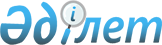 Об утверждении Инструкции об организации и финансировании общественных работ и перечня предприятий, предоставляющих рабочие места для организации общественных работ на 2009 год по городу Лисаковску
					
			Утративший силу
			
			
		
					Постановление акимата города Лисаковска Костанайской области от 6 января 2009 года № 5. Зарегистрировано управлением юстиции города Лисаковска Костанайской области 23 января 2009 года № 9-4-133      Сноска. Утратило силу постановлением акимата города Лисаковска Костанайской области от 13.10.2009 № 536.

      В соответствии с подпунктом 13) пункта 1 статьи 31 Закона Республики Казахстан "О местном государственном управлении в Республике Казахстан", статьями 7, 20 Закона Республики Казахстан "О занятости населения", Правилами организации и финансирования общественных работ, утвержденными постановлением Правительства Республики Казахстан от 19 июня 2001 года № 836 "О мерах по реализации Закона Республики Казахстан от 23 января 2001 года "О занятости населения", в целях решения социальных проблем, вызванных безработицей, акимат города Лисаковска ПОСТАНОВЛЯЕТ:      

      1. Утвердить Перечень предприятий, предоставляющих рабочие места для организации общественных работ на 2009 год по городу Лисаковску согласно приложению 1.      

      2. Утвердить прилагаемую Инструкцию об организации и финансировании общественных работ согласно приложению 2.      

      3. Государственному учреждению "Отдел занятости и социальных программ города Лисаковска" направлять на предприятия безработных, стоящих на учете, в порядке очередности согласно дате регистрации.   

      4. Администратору бюджетной программы "Обеспечение санитарии населенных пунктов" государственному учреждению "Отдел жилищно-коммунального хозяйства, пассажирского транспорта и автомобильных дорог города Лисаковска" учитывать виды и объемы общественных работ при оплате работ и услуг, оказываемых государственным коммунальным предприятием "Уста" акимата города Лисаковска.      

      5. Государственному учреждению "Отдел финансов города Лисаковска" ежемесячно обеспечивать своевременное финансирование.    

      6. Контроль за исполнением настоящего постановления возложить на заместителя акима города Лисаковска Абоимову В.В.      

      7. Настоящее постановление вводится в действие по истечении десяти календарных дней после дня его первого официального опубликования.  

      

      СОГЛАСОВАНО      

 Перечень предприятий, предоставляющих рабочие места для
организации общественных работ на 2009 год по городу Лисаковску Инструкции об организации и финансировании
общественных работ
1. Общие положения      1. Настоящая Инструкция об организации и финансировании общественных работ (далее – Инструкция) разработана в соответствии с Правилами организации и финансирования общественных работ, утвержденными постановлением Правительства Республики Казахстан от 19 июня 2001 года № 836 "О мерах по реализации Закона Республики Казахстан от 23 января 2001 года "О занятости населения". Инструкция  определяет порядок организации и финансирования общественных работ для безработных и регулирует основные условия и систему расчетов с предприятиями, в которых будут организованы общественные работы для безработных.

      2. На безработных, участвующих в оплачиваемых общественных работах, распространяются законодательные акты Республики Казахстан о труде, пенсионном обеспечении и страховании.

      3. Основные понятия, используемые в Инструкции:

      общественные работы – виды трудовой деятельности, организуемые местными исполнительными органами, не требующие предварительной профессиональной подготовки работника, имеющие социально - полезную направленность и выполняемые гражданами по направлению уполномоченных органов по вопросам занятости для обеспечения их временной занятостью;

      местный исполнительный орган – акимат, возглавляемый акимом города, осуществляющий в пределах своей компетенции местное государственное управление на соответствующей территории;

      уполномоченный орган – структурное подразделение местных исполнительных органов, обеспечивающее содействие занятости населения и социальную защиту от безработицы на региональном уровне (далее – уполномоченный орган);

      целевые группы – группы лиц, установленные Законом Республики Казахстан "О занятости населения", как испытывающие затруднения в трудоустройстве и требующие социальной защиты;

      работодатель – организация, предоставляющая временные рабочие места для организации общественных работ, перечень которых утвержден местным исполнительным органом.

 2. Порядок организации общественных работ      4. Общественные работы организуются местным исполнительным органом в организациях и финансируются из средств местного бюджета.

      5. Уполномоченный орган  заключает с работодателем договор на выполнение общественных работ.

      6. Общественные работы организуются путем создания временных рабочих мест и финансируются из средств местного бюджета.

      7. Направление безработных на общественные работы осуществляется уполномоченным органом в порядке очередности согласно дате регистрации.

      8. Приоритетное право участия в общественных работах имеют безработные, входящие в целевые группы.

      9. Между работодателем и безработным, участвующим в общественных работах, заключается трудовой договор в соответствии с законодательством о труде.

      10. Безработные, самовольно, без уважительной причины прекратившие участие в общественных работах, повторно  направляются только по истечении трех месяцев со дня повторной регистрации в уполномоченном органе.      

 3. Источники и условия финансирования      11. Оплата труда безработных, участвующих в общественных работах, регулируется в соответствии с законодательством Республики Казахстан на основании трудового договора и зависит от количества, качества и сложности выполняемой работы.

      12. Расходы работодателей на оплату труда участников общественных работ в размере до двух минимальных заработных плат, установленной Законом о республиканском бюджете на соответствующий год, на социальные отчисления в фонд государственного социального страхования, социальный налог, банковские услуги по зачислению заработной платы на лицевые счета безработным, участвующим в общественных работах возмещаются из средств местного бюджета. Бюджетные средства перечисляются на расчетные счета работодателей, которые должны использоваться строго по целевому назначению.

      13. Заработная плата, начисленная безработным за участие в общественных работах, облагается налогами в установленном законодательством порядке.

      14. Выплата социального пособия по временной нетрудоспособности, возмещение вреда, причиненного увечьем или иным повреждением здоровья, безработным, участвующим в общественных работах, производятся работодателем в соответствии с действующим законодательством.

      15. Работодатели ежемесячно представляют в уполномоченный орган акт выполненных работ для возмещения расходов из средств местного бюджета на оплату труда, социальные отчисления в государственный фонд социального страхования, социальный налог, банковские услуги по зачислению заработной платы на лицевые счета безработным, участвующим в общественных работах. Оплата труда граждан, участвующих в общественных работах, производится за фактически отработанное время. 

 4. Контроль за порядком организации и финансирования общественных работ      16. Контроль за порядком организации и финансирования общественных работ осуществляется государственными органами в установленном законодательством порядке.


					© 2012. РГП на ПХВ «Институт законодательства и правовой информации Республики Казахстан» Министерства юстиции Республики Казахстан
				Аким

города Лисаковска

В. Полешко

Приложение 1
к постановлению акимата
от 6 января 2009 года
№ 5№ п/п

Наименование предприятия

Вид общественных работ

Объемы общественных работ

Условия общественных работ

1

Государственное коммунальное предприятие "Уста" акимата города Лисаковска

Уборка территорий населенных пунктов 

Город Лисаковск - 20220800 метров квадратных, поселок Октябрьский – 7077280 метров квадратных, село Красногорское – 3033120 метров квадратных

Регулярная ручная санитарная очистка территории города Лисаковска – 5000 человеко-дней, поселка Октябрьский – 1750 человеко-дней, села Красногорское - 750 человеко-дней

Приложение 2
к постановлению акимата
от 6 января 2009 года
№ 5